ESCUELA SUPERIOR POLITÉCNICA DEL LITORALFACULTAD DE INGENIERÍA MARÍTIMA, CIENCIAS BIOLÓGICAS, OCEANOGRÁFICAS Y RECURSOS NATURALESIII EVALUACION DE ZOOLOGIAProfesora: Dra. Alba Calles			Fecha: GRUPO A.  					NOMBRE............................................................. CONTESTE LAS SIGUIENTES PREGUNTAS: Phyllum MOLLUSCA¿Cuál es la función del pie en los moluscos? ¿Cómo es la rádula? ¿Cuál es la función de este órgano?En los ctenidios de los moluscos, ¿Qué función cumplen los cilios abfrontales? ¿Dónde se localiza el corazón de un molusco?¿Cómo se forman las perlas naturales?Phyllum ARTHROPODA¿Cuáles son los subphyllum en los que se divide el phyllum Arthropoda?¿Qué son los pigmentos respiratorios? ¿Cuál es el pigmento respiratorio presente en algunos artrópodos? Cuál es la molécula análoga en los seres humanos?¿Qué función cumplen los túbulos de Malpigio?En el sgte. esquema señale el exopodio y el endopodio del apéndice toráxico.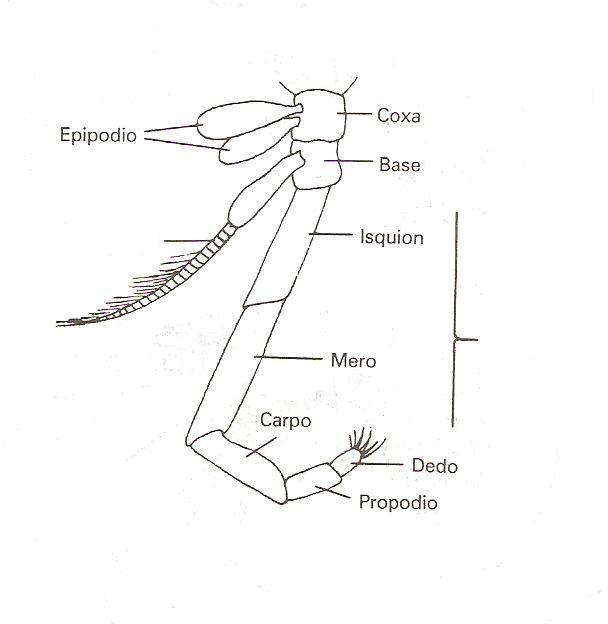 Dentro del subphyllum Crustacea, qué clase tiene el mayor número de especies? Phyllum CHORDATA¿Cuál es el destino de la notocorda en los vertebrados?¿Cuáles son las dos clases principales en las que los peces se dividen?Mencione 3 funciones de las vejigas natatoriasCómo se realiza la fecundación y desarrollo de la rana Gastrotheca riobambae (rana marsupial).¿Qué son los huesos neumáticos?¿Cómo se reproducen las aves?En cuanto al mantenimiento de la temperatura del cuerpo, ¿cómo los seres de la clase Reptilia se clasifican? ¿Cuál es el cocodrilo con el hocico extremadamente largo?¿De qué característica proviene el concepto de mamíferos?¿Cómo se reproducen los mamíferos placentarios?
ESCUELA SUPERIOR POLITÉCNICA DEL LITORALFACULTAD DE INGENIERÍA MARÍTIMA, CIENCIAS BIOLÓGICAS, OCEANOGRÁFICAS Y RECURSOS NATURALESII EVALUACION DE ZOOLOGIAProfesora: Dra. Alba Calles			Fecha: 2 de Septiembre de 2011  GRUPO B.  					NOMBRE............................................................. CONTESTE LAS SIGUIENTES PREGUNTAS: Phyllum MOLLUSCA¿En cuántas clases se dividen los moluscos y cuáles son?¿A qué clase pertenecen los moluscos que poseen 6-88 pares de branquias bipectinadas?¿Qué son los estetes y qué función cumplen?¿Cómo se llaman los músculos que permiten el cierre de las valvas?Escriba el nombre científico de la concha prietaPhyllum ARTHROPODA¿Cómo se llama el caparazón externo rígido de artrópodos? De qué sustancia está hecho? ¿Qué tipo de molécula orgánica es esa sustancia?  ¿Cuál es el tipo de sistema circulatorio de los artrópodos actuales? ¿Estos animales tienen corazón y pigmentos respiratorios?Dentro del subphyllum Crustacea, qué clase tiene el mayor número de especies? En qué segmento toráxico se localizan los gonoporos femeninos y masculinos de un malascostraco?En el sgte dibujo localice los pleópodos y los periópodos.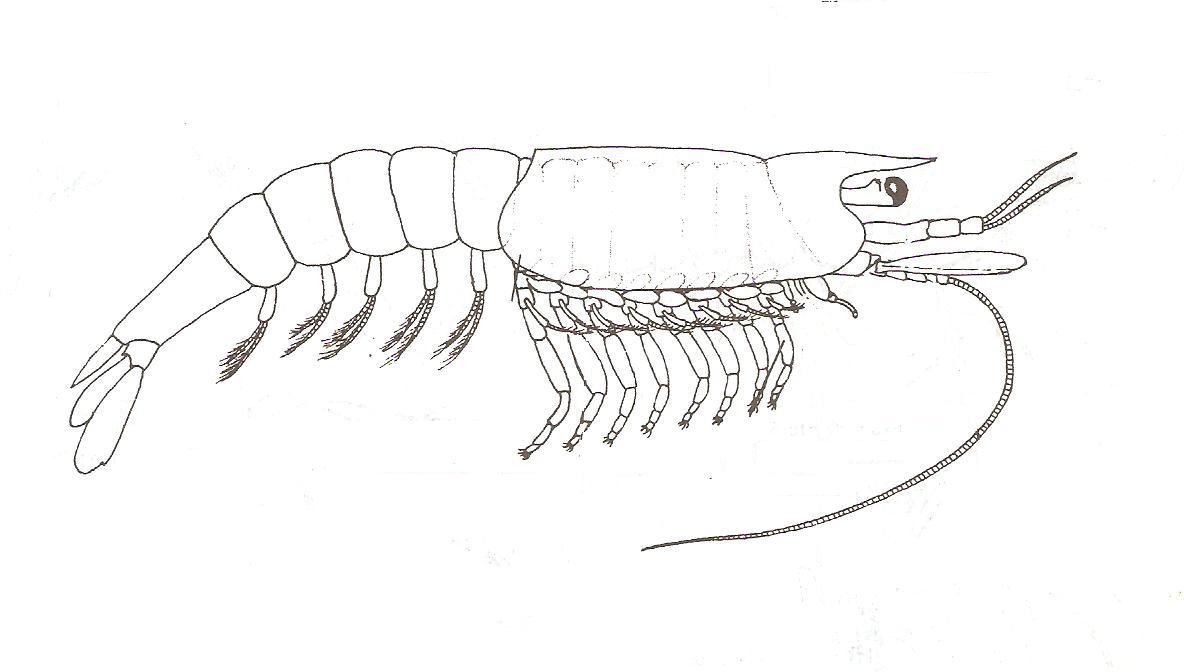 Phyllum CHORDATA¿Cuáles son las tres estructuras compartidas por todos los cordados que caracterizan al grupo?¿Cuáles son las dos clases principales en las que los peces se dividen?¿Cómo funciona la vejiga natatoria de los peces que permitan el control de los peces a su profundidad bajo el agua?Cómo se realiza la fecundación y desarrollo de la rana Gastrotheca riobambae (rana marsupial)¿Qué son los huesos neumáticos?¿Cómo se reproducen las aves?En cuanto al mantenimiento de la temperatura del cuerpo, ¿cómo los seres de la clase Reptilia se clasifican?¿Cuál es el cocodrilo con el hocico extremadamente largo?¿Cuál es el rasgo fundamental que distingue a los marsupiales?Citar 5 mamíferos marinos.
